[EXTENDED ABSTRACT TITLE (all caps)]Jane J. Doe1* and John L. Doe2; 1First affiliation (organization name & address), 2Second affiliation (organization name & address). *[email address for corresponding author if desired]Abstract. A brief narrative abstract describing the topic, its importance, its relationship to the field of space imaging, and key results/findings. This summary should allow a reader to determine if the rest of the extended abstract is of interest. This brief abstract must not exceed 100 words.Introduction. Every extended abstract must begin with an introduction section. This section should explain the problem being solved and provide the background/context to fully frame the problem.Formatting Guidelines. The entire extended abstract is expected to be around 750-1,500 words. The body of the extended abstract is 10pt Times New Roman font. Text appears in a two-column format (0.2” between columns) and paragraphs are justified. Each page should be standard US Letter (8.5”x11”) with 1” margins on all sides.The extended abstract, including references, may be no more than two pages. As this is an imaging workshop, an additional third page with supplemental images may be provided at the author’s discretion.Heading Styles. Top-level heading stiles are bolded and end with a period. Each word in the heading is capitalized. Headings should be descriptive phrases and not complete sentences. The format for second-level headings follows immediately:Styling of a Second-Level Heading. Second-level headers are italic. The formatting is essentially the same as the top-level heading, except it is italicized instead of bolded.Figures and Tables. Include figures and tables as necessary. Captions go below figures and above tables. Captions should be bold italic. An example is in Fig. 1.Submission Format. All extended abstracts should be submitted online through the webform on the workshop website. Uploads must be submitted as PDF files.Lorem Ipsum. Lorem ipsum dolor sit amet, consectetuer adipiscing elit. Ut purus elit, vestibulum ut, placerat ac, adipiscing vitae, felis. Curabitur dictum gravida mauris. Nam arcu libero, nonummy eget, consectetuer id, vulputate a, magna. Donec vehicula augue eu neque. Pellentesque habitant morbi tristique senectus et netus et malesuada fames ac turpis egestas. Mauris ut leo. Cras viverra metus rhoncus sem. Nulla et lectus vestibulum urna fringilla ultrices. Phasellus eu tellus sit amet tortor gravida placerat. Integer sapien est, iaculis in, pretium quis, viverra ac, nunc. Praesent eget sem vel leo ultrices bibendum. Aenean faucibus. Morbi dolor nulla, malesuada eu, pulvinar at, mollis ac, nulla. Curabitur auctor semper nulla. Donec varius orci eget risus. Duis nibh mi, congue eu, accumsan eleifend, sagittis quis, diam. Duis eget orci sit amet orci dignissim rutrum. Nam dui ligula, fringilla a, euismod sodales, sollicitudin vel, wisi. Morbi auctor lorem non justo. Nam lacus libero, pretium at, lobortis vitae, ultricies et, tellus. Donec aliquet, tortor sed accumsan bibendum, erat ligula aliquet magna, vitae ornare odio metus a mi. Morbi ac orci et nisl hendrerit mollis. Suspendisse ut massa. Cras nec ante. Pellentesque a nulla. Cum sociis natoque penatibus et magnis dis parturient montes, nascetur ridiculus mus. Aliquam tincidunt urna. Nulla ullamcorper vestibulum turpis. Pellentesque cursus luctus mauris. 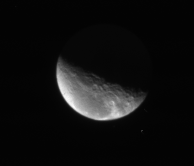 Figure 1. Image of Dione from Cassini.3Nulla malesuada porttitor diam. Donec felis erat, congue non, volutpat at, tincidunt tristique, libero. Vivamus viverra fermentum felis. Donec nonummy pellentesque ante. Phasellus adipiscing semper elit. Proin fermentum massa ac quam. Sed diam turpis, molestie vitae, placerat a, molestie nec, leo. Maecenas lacinia. Nam ipsum ligula, eleifend at, accumsan nec, suscipit a, ipsum. Morbi blandit ligula feugiat magna. Nunc eleifend consequat lorem. Sed lacinia nulla vitae enim. Pel- lentesque tincidunt purus vel magna. Integer non enim. Praesent euismod nunc eu purus. Donec bibendum quam in tellus. Nullam cursus pulvinar lectus. Donec et mi. Nam vulputate metus eu enim. Vestibulum pellentesque felis eu massa. References. References should be listed in the order in which they appear. References may appear in either 10pt or 8pt font. List the DOI for each reference where it is available. We suggest the following format (you may use common journal abbreviations in cases where a DOI is provided):[1] J.A. Christian, “Accurate Planetary Limb Localization for Image-Based Spacecraft Navigation,” JSR, 54(3), 2012, pp. 708-730. DOI: 10.2514/1.A33692.[2] W.M. Owen et al., “A Brief History of Optical Navigation at JPL,” AAS G&C Conference, AAS 08-053, Feb. 2008.[3] Porco, C.P., CASSINI ORBITER SATURN ISSNA/ISSWA 2 EDR VERSION 1.0, CO-S-ISSNA/ISSWA-2-EDR-V1.0, 2005.